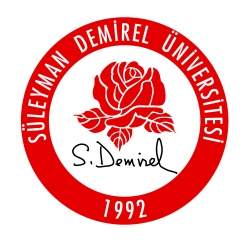 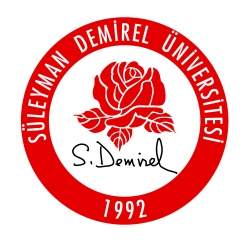 Ek:  YL-D/09 Ek-1 – Sözlü Sınav Soruları Tutanak FormuNOT 1:  Sözlü sınav soruları için bırakılan alanın yetmemesi durumunda “SÖZLÜ SINAV SORULARI TUTANAK FORMU” nu birden fazla kullanınız.NOT 2: BU FORM BİLGİSAYAR ORTAMINDA DÜZENLENECEKTİR.I - ÖĞRENCİ BİLGİLERİI - ÖĞRENCİ BİLGİLERİI - ÖĞRENCİ BİLGİLERİI - ÖĞRENCİ BİLGİLERİI - ÖĞRENCİ BİLGİLERİI - ÖĞRENCİ BİLGİLERİAd SOYADAd SOYADNumaraNumaraAnabilim DalıAnabilim DalıLisansüstü SeviyeLisansüstü Seviye YÜKSEK LİSANS               DOKTORA YÜKSEK LİSANS               DOKTORA YÜKSEK LİSANS               DOKTORA YÜKSEK LİSANS               DOKTORATez BaşlığıTez BaşlığıYeni Tez Başlığı (Eğer değişmesi önerildi ise)Yeni Tez Başlığı (Eğer değişmesi önerildi ise)Süleyman Demirel Üniversitesi Fen Bilimleri Enstitüsü Lisansüstü Eğitim-Öğretim ve Sınav Yönetmeliği hükümleri uyarınca yapılan Tez Savunma Sınavında jürimiz …./…./201... tarihinde toplanmış ve yukarıda adı geçen öğrencinin tezi için; OY BİRLİĞİ               OY ÇOKLUĞUile aşağıdaki kararı almıştır. Yapılan savunma sınavı sonucunda aday başarılı bulunmuş ve tez KABUL edilmiştir. Yapılan savunma sınavı sonucunda tezin DÜZELTİLMESİ kararlaştırılmıştır. Yapılan savunma sınavı sonucunda aday başarısız bulunmuş ve tezinin REDDEDİLMESİ kararlaştırılmıştır.Süleyman Demirel Üniversitesi Fen Bilimleri Enstitüsü Lisansüstü Eğitim-Öğretim ve Sınav Yönetmeliği hükümleri uyarınca yapılan Tez Savunma Sınavında jürimiz …./…./201... tarihinde toplanmış ve yukarıda adı geçen öğrencinin tezi için; OY BİRLİĞİ               OY ÇOKLUĞUile aşağıdaki kararı almıştır. Yapılan savunma sınavı sonucunda aday başarılı bulunmuş ve tez KABUL edilmiştir. Yapılan savunma sınavı sonucunda tezin DÜZELTİLMESİ kararlaştırılmıştır. Yapılan savunma sınavı sonucunda aday başarısız bulunmuş ve tezinin REDDEDİLMESİ kararlaştırılmıştır.Süleyman Demirel Üniversitesi Fen Bilimleri Enstitüsü Lisansüstü Eğitim-Öğretim ve Sınav Yönetmeliği hükümleri uyarınca yapılan Tez Savunma Sınavında jürimiz …./…./201... tarihinde toplanmış ve yukarıda adı geçen öğrencinin tezi için; OY BİRLİĞİ               OY ÇOKLUĞUile aşağıdaki kararı almıştır. Yapılan savunma sınavı sonucunda aday başarılı bulunmuş ve tez KABUL edilmiştir. Yapılan savunma sınavı sonucunda tezin DÜZELTİLMESİ kararlaştırılmıştır. Yapılan savunma sınavı sonucunda aday başarısız bulunmuş ve tezinin REDDEDİLMESİ kararlaştırılmıştır.Süleyman Demirel Üniversitesi Fen Bilimleri Enstitüsü Lisansüstü Eğitim-Öğretim ve Sınav Yönetmeliği hükümleri uyarınca yapılan Tez Savunma Sınavında jürimiz …./…./201... tarihinde toplanmış ve yukarıda adı geçen öğrencinin tezi için; OY BİRLİĞİ               OY ÇOKLUĞUile aşağıdaki kararı almıştır. Yapılan savunma sınavı sonucunda aday başarılı bulunmuş ve tez KABUL edilmiştir. Yapılan savunma sınavı sonucunda tezin DÜZELTİLMESİ kararlaştırılmıştır. Yapılan savunma sınavı sonucunda aday başarısız bulunmuş ve tezinin REDDEDİLMESİ kararlaştırılmıştır.Süleyman Demirel Üniversitesi Fen Bilimleri Enstitüsü Lisansüstü Eğitim-Öğretim ve Sınav Yönetmeliği hükümleri uyarınca yapılan Tez Savunma Sınavında jürimiz …./…./201... tarihinde toplanmış ve yukarıda adı geçen öğrencinin tezi için; OY BİRLİĞİ               OY ÇOKLUĞUile aşağıdaki kararı almıştır. Yapılan savunma sınavı sonucunda aday başarılı bulunmuş ve tez KABUL edilmiştir. Yapılan savunma sınavı sonucunda tezin DÜZELTİLMESİ kararlaştırılmıştır. Yapılan savunma sınavı sonucunda aday başarısız bulunmuş ve tezinin REDDEDİLMESİ kararlaştırılmıştır.Süleyman Demirel Üniversitesi Fen Bilimleri Enstitüsü Lisansüstü Eğitim-Öğretim ve Sınav Yönetmeliği hükümleri uyarınca yapılan Tez Savunma Sınavında jürimiz …./…./201... tarihinde toplanmış ve yukarıda adı geçen öğrencinin tezi için; OY BİRLİĞİ               OY ÇOKLUĞUile aşağıdaki kararı almıştır. Yapılan savunma sınavı sonucunda aday başarılı bulunmuş ve tez KABUL edilmiştir. Yapılan savunma sınavı sonucunda tezin DÜZELTİLMESİ kararlaştırılmıştır. Yapılan savunma sınavı sonucunda aday başarısız bulunmuş ve tezinin REDDEDİLMESİ kararlaştırılmıştır.II - TEZ SINAV JÜRİSİII - TEZ SINAV JÜRİSİII - TEZ SINAV JÜRİSİII - TEZ SINAV JÜRİSİII - TEZ SINAV JÜRİSİII - TEZ SINAV JÜRİSİUnvan Ad SOYADUnvan Ad SOYADÜniversiteAnabilim DalıİmzaDanışmanJüri Üyesi Jüri ÜyesiJüri ÜyesiJüri ÜyesiI - ÖĞRENCİ BİLGİLERİI - ÖĞRENCİ BİLGİLERİI - ÖĞRENCİ BİLGİLERİI - ÖĞRENCİ BİLGİLERİI - ÖĞRENCİ BİLGİLERİI - ÖĞRENCİ BİLGİLERİAd SOYADAd SOYADNumaraNumaraAnabilim DalıAnabilim DalıLisansüstü SeviyeLisansüstü Seviye YÜKSEK LİSANS               DOKTORA YÜKSEK LİSANS               DOKTORA YÜKSEK LİSANS               DOKTORA YÜKSEK LİSANS               DOKTORAII - SÖZLÜ SINAV SORULARIII - SÖZLÜ SINAV SORULARIII - SÖZLÜ SINAV SORULARIII - SÖZLÜ SINAV SORULARIII - SÖZLÜ SINAV SORULARIII - SÖZLÜ SINAV SORULARIIII- TEZ SINAV JÜRİSİIII- TEZ SINAV JÜRİSİIII- TEZ SINAV JÜRİSİIII- TEZ SINAV JÜRİSİIII- TEZ SINAV JÜRİSİIII- TEZ SINAV JÜRİSİDanışmanUnvan Ad SOYADİmzaJüri ÜyesiUnvan Ad SOYADİmzaJüri ÜyesiUnvan Ad SOYADİmzaJüri ÜyesiUnvan Ad SOYADİmzaJüri ÜyesiUnvan Ad SOYADİmzaJüri ÜyesiUnvan Ad SOYADİmza